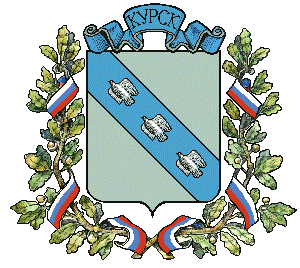 АДМИНИСТРАЦИЯ города КурскаКурской областиР А С П О Р Я Ж Е Н И Е«08» октября  2019 г.     	         г. Курск                                       №  293-ра О        проведении      городского антинаркотического  месячника «Курский край – без наркотиков!»В целях противодействия распространению употребления наркотиков на территории города Курска, совершенствования антинаркотической пропаганды и формирования здорового образа жизни, в соответствии                        с решением антинаркотической комиссии в Курской области от 17.09.2019 №11 «О подготовке к проведению областного антинаркотического месячника «Курский край – без наркотиков!»:1. Провести на территории города Курска с 01 по 30 ноября 2019 года антинаркотический месячник «Курский край – без наркотиков!».2. Создать рабочую группу по организации на территории города Курска антинаркотического месячника «Курский край – без наркотиков!», утвердить ее состав и план мероприятий  городского  антинаркотического месячника «Курский край – без наркотиков!» (приложения 1, 2).3. Управлению информации и печати Администрации города Курска (Комкова Т.В.) обеспечить опубликование настоящего распоряжения в газете «Городские известия» и размещение на официальном сайте Администрации города Курска в информационно-телекоммуникационной сети «Интернет».4. Контроль за исполнением настоящего распоряжения возложить 
на заместителя главы Администрации города Курска  Гребенкина В.В.5. Распоряжение вступает в силу со дня его подписания.И.о. главы Администрациигорода Курска						                                Н.А. Цыбин                ПРИЛОЖЕНИЕ 1  УТВЕРЖДЕНА  распоряжениемАдминистрации города Курскаот «08» октября 2019 года№ 293-раРАБОЧАЯ ГРУППА                   по организации и проведению областного антинаркотического месячника «Курский край – без наркотиков!» на территории города Курска                                                                         ПРИЛОЖЕНИЕ 2                                                                         УТВЕРЖДЕН                                                                           распоряжениемАдминистрации города Курскаот «08» октября 2019 года                                                                           № 293-раПЛАН  МЕРОПРИЯТИЙгородского антинаркотического месячника «Курский край–без наркотиков!»КарамышевВиктор НиколаевичГлава города Курска  (руководитель рабочей группы)ЦыбинНиколай АлексеевичПервый заместитель главы Администрации города Курска  (заместитель руководителя рабочей группы)Гребенкин Владимир Владимировичзаместитель главы Администрации города КурскаЧаплыгин Леонид Вячеславович  начальник ОКОН УМВД России по г. Курску                 (по согласованию)КомковаТатьяна Валерьевнаначальник управления информации и печати Администрации города КурскаКолышевИгорь Алексеевичначальник  управления молодёжной политики, физической культуры и спорта города Курска ТимофееваЕлена Александровнаначальник управления по делам семьи, демографической политике, охране материнства                  и детства города КурскаМазаеваИрина Александровнаначальник управления культуры города КурскаБелкинСергей  Ивановичпредседатель комитета образования города КурскаКомковаЕлена  Викторовнапредседатель комитета социальной защиты населения города КурскаЛемтюговОлег Александровичглава администрации Центрального округа города Курска Митюшкин Виктор Николаевичглава администрации Сеймского округа города КурскаДрыновАлександр Викторовичглава администрации Железнодорожного округа города Курска№п/пНаименование мероприятийСрок реализацииОтветственный исполнитель1.Организовать и провести торжественные мероприятия, посвященные открытию антинаркотического месячника «Курский край –без наркотиков!».01 ноября 2019 г.Администрации округов города Курска, комитет образования города Курска, управление молодёжной политики, физической культуры и спорта города Курска, управление культуры города Курска, управление по делам семьи, демографической политике, охране материнства и детства города Курска 2.Подготовить и опубликовать обращение Главы города Курска к населению о проведении антинаркотического месячника.до 18 октября 2019 г.Управление информации и печати Администрации города Курска3.Разместить на официальном сайте  Администрации города Курска в специальном разделе информацию о проведении (целях, задачах и т.д.) на территории города Курска антинаркотического месячника «Курский край – без наркотиков!»до 18 октября 2019 г.Управление информации и печати Администрации города Курска4.Провести координационные совещания, рабочие встречи по вопросам организации и проведения на территории города Курска антинаркотического месячника «Курский край – без наркотиков!»ноябрь 2019 г.Администрации округов города Курска5.Разместить информационные материалы (буклеты, листовки, плакаты, памятки) с эмблемой антинаркотического месячника «Курский край – без наркотиков!» на информационных стендах подведомственных учреждений. ноябрь 2019 г.  Администрации округов города Курска, комитет образования города Курска, управление молодёжной политики, физической культуры и спорта города Курска, управление культуры города Курска, управление по делам семьи, демографической политике, охране материнства и детства города Курска, социальной защиты населения города Курска, департамент развития предпринимательства, потребительского рынка и защиты прав потребителей Администрации г. Курска, департамент транспорта, связи и дорожного хозяйства города Курска6.Установить «ящики доверия» для обращений граждан, в том числе анонимных, и выделить телефонные линии для приёма оперативно-значимой информации по вопросам противодействия наркопреступности.ноябрь 2019 г.Администрации округов города Курска, комитет образования города Курска, управление молодёжной политики, физической культуры и спорта города Курска, управление культуры города Курска, управление по делам семьи, демографической политике, охране материнства и детства города Курска, социальной защиты населения города Курска7.Обеспечить работу «телефона доверия» с целью оказания квалифицированной помощи по вопросам наркотической зависимости, профилактике употребления ПАВ и вовлечения несовершеннолетних в распространение и продажу наркотиков.ноябрь 2019 г.МКУ ЦППМСП «Гармония»8.Содействие в размещении фонограмм звукового информирования населения, листовок и иных носителей информации о проведении  месячника с указанием «телефонов доверия» правоохранительных органов в крупных торговых центрах, рынках, а также в общественном транспорте.ноябрь 2019 г.УКОН УМВД России по Курской области, департамент развития предпринимательства, потребительского рынка и защиты прав потребителей Администрации г. Курска, департамент транспорта, связи и дорожного хозяйства города Курска9.Проведение родительских собраний, заседаний Советов отцов по вопросам выявления первых признаков наркопотребления и поведения родителей в этой ситуации с привлечением психолого-педагогических служб ОУ,  врачей наркологов ОБУЗ «Областная клиническая наркологическая больница».ноябрь 2019 г. Комитет образования города Курска, наркологи ОБУЗ «Областная клиническая наркологическая больница»10.В рамках межведомственной акции «Чистый город» провести мероприятия по выявлению и ликвидации надписей незаконной рекламы наркотических веществ.ноябрь 2019 г. Администрации округов города Курска, комитет образования города Курска, управление молодёжной политики, физической культуры и спорта города Курска, департамент развития предпринимательства, потребительского рынка и защиты прав потребителей Администрации г. Курска11.Информирование населения посредством размещения на официальных сайтах подведомственных учреждений, в муниципальной газете «Городские известия», на телевидении и радио информации о ходе проведения на территории города Курска антинаркотического месячника «Курский край –без наркотиков!» ноябрь 2019 г.  Администрации округов города Курска, комитет образования города Курска, управление молодёжной политики, физической культуры и спорта города Курска, управление культуры города Курска, управление по делам семьи, демографической политике, охране материнства и детства города Курска, комитет социальной защиты населения города Курска, УМВД России по г. Курску, департамент развития предпринимательства, потребительского рынка и защиты прав потребителей Администрации г. Курска,12.Провести профилактические мероприятия, рейды с целью выявления фактов употребления или сбыта наркотических или психотропных веществ в местах досуга и массового отдыха молодёжи и подростков  (дискотеки, бары, рестораны, компьютерные и интернет- салоны). ноябрь 2019 г.УМВД России по г. Курску, муниципальные комиссии по делам несовершеннолетних и защите их прав города Курска, управление молодёжной политики, физической культуры и спорта города Курска13.В целях социальной реабилитации и  ресоциализации  лиц, потребляющих наркотические средства и психотропные вещества в немедицинских целях, обеспечить  взаимодействие с негосударственными наркологическими реабилитационными учреждениями, расположенными на территории города Курска и имеющими лицензию на осуществление медицинской деятельности. ноябрь 2019 г.Комитет социальной защиты населения города Курска14.Организовать и провести мероприятия, связанные с вовлечением в занятия физической культурой и спортом.ноябрь 2019 г.Управление молодёжной политики, физической культуры и спорта города Курска, комитет образования города Курска15.Проведение лекций, бесед, семинаров, форумов, круглых столов, конференций, уроков здоровья по вопросам профилактики употребления наркотиков в подростковой среде с приглашением специалистов профилактических служб.ноябрь 2019 г.Администрации округов города Курска, комитет образования города Курска, управление молодёжной политики, физической культуры и спорта города Курска, управление культуры города Курска, управление по делам семьи, демографической политике, охране материнства и детства города Курска, комитет социальной защиты населения города Курска, УМВД России по г. Курску, ОБУЗ «Областная клиническая наркологическая больница»16.Проведение акции «Курск без наркотиков».ноябрь 2019 г.Управление по делам семьи, демографической политике, охране материнства и детства города Курска, УКОН России по Курской области17.Проведение книжных выставок антинаркотической направленности в библиотеках – филиалах МБУК ЦСБ г.Курска, тематических выставок художественных работ учащихся в учреждениях дополнительного образования.ноябрь 2019 г.Управление культуры города Курска18.Результаты работы по проведенным мероприятиям в рамках антинаркотического месячника «Курский край – без наркотиков!» обобщать и предоставлять в Курскую городскую комиссию по делам несовершеннолетних и защите их прав по установленной форме (исх. 05.1.1-22/4117 от 25.09.2019 г., приложение № 3)                                                              08 ноября 2019 г.,15 ноября 2019 г.,22 ноября 2019 г.02 декабря 2019 г.Администрации округов города Курска, комитет образования города Курска, управление молодёжной политики, физической культуры и спорта города Курска, управление культуры города Курска, управление по делам семьи, демографической политике, охране материнства и детства города Курска, социальной защиты населения города Курска, управление информации и печати Администрации города Курска, департамент развития предпринимательства, потребительского рынка и защиты прав потребителей Администрации г. Курска, департамент транспорта, связи и дорожного хозяйства города Курска